У  К  Р А  Ї  Н  А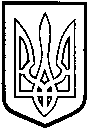 ТОМАШПІЛЬСЬКА РАЙОННА РАДАВ І Н Н И Ц Ь К О Ї  О Б Л А С Т ІРІШЕННЯ  №335від 5 грудня 2017 року						22 сесія 7 скликанняПро призначення Затирки Віктора Івановича на посаду головного лікаря комунальної установи «Томашпільський районний медичний центр первинної медико-санітарної допомоги»Відповідно до пункту 20 статті 43  Закону України «Про місцеве самоврядування в Україні»,  постанови  Кабінету Міністрів України від 02.08.1995 року №597 «Про Типову форму контракту з керівником підприємств, що є у державній власності» із змінами і доповненнями, рішення 5 сесії районної ради 7 скликання від 2 червня 2016 року №87 «Про Порядок призначення і звільнення з посад керівників підприємств, установ, закладів, організацій - об’єктів спільної власності територіальних громад Томашпільського району», враховуючи протокол конкурсної комісії №1 з добору керівників комунальних закладів охорони здоров`я, та висновок постійної комісії районної ради з питань регулювання комунальної власності, комплексного розвитку та благоустрою населених пунктів, охорони довкілля, будівництва і приватизації, районна рада ВИРІШИЛА:1. Призначити Затирку Віктора Івановича  на посаду головного лікаря комунальної установи «Томашпільський районний медичний центр первинної медико-санітарної допомоги», терміном на три роки з 5 грудня 2017 року, шляхом укладання контракту.2. Доручити голові Томашпільської районної ради Коритчуку Д.І. укласти контракт із Затиркою В.І.		3. Контроль за виконанням даного рішення покласти на постійну комісію районної ради з питань регулювання комунальної власності, комплексного розвитку та благоустрою населених пунктів, охорони довкілля, будівництва та приватизації (Гаврилюк В.А.).Голова районної ради						Д.Коритчук